проєкт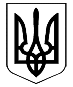 ВЕЛИКОДИМЕРСЬКА СЕЛИЩНА РАДАБРОВАРСЬКОГО РАЙОНУ КИЇВСЬКОЇ ОБЛАСТІР І Ш Е Н Н ЯПро затвердження проекту землеустрою щодо відведення земельної ділянкиу разі зміни її цільового призначенняз будівництва і обслуговування житлового будинку, господарських будівель і споруд (присадибна ділянка)на цільове призначення для будівництва і обслуговування будівель торгівлігр. Теплюка Анатолія Анатолійовича          Розглянувши проект землеустрою гр. Теплюка Анатолія Анатолійовича щодо відведення земельної ділянки у разі зміних цільового призначення з будівництва і обслуговування житлового будинку, господарських будівель і споруд (присадибна ділянка) на цільове призначення для будівництва і обслуговування будівель торгівлі у смт Велика Димерка, вулиця Соборна, будинок 2 Броварського району Київської області, площею 0,0765 га, відповідно  ст. 50 Закону України «Про землеустрій», п. 5 ст. 16 Закону України «Про державний земельний кадастр», ст. ст. 118, 122, 123, 186-1 Земельного кодексу України та керуючись ст. 26, ч. 1 ст. 59  Закону України «Про місцеве самоврядування в Україні», враховуючи позитивні висновки та рекомендації постійної депутатської комісії з питань земельних відносин та охорони навколишнього природного середовища, Великодимерська селищна радаВ И Р І Ш И Л А:      1.  Затвердити проект землеустрою щодо відведення земельної ділянки у разі зміни її цільового призначення гр. Теплюка Анатолія Анатолійовича з будівництва і обслуговування житлового будинку, господарських будівель і споруд (присадибна ділянка)  на  для будівництва і обслуговування будівель торгівлі в селі Залісся Богданівського старостинського округу у смт Велика Димерка, вулиця Соборна, будинок 2 Броварського району Київської області, площею 0,0765га.2. Змінити цільове призначення земельної ділянки з будівництва і обслуговування житлового будинку, господарських будівель і споруд (присадибна ділянка)  на для будівництва і обслуговування обслуговування будівель торгівлі площею 0,0765 га., яка належить гр. Теплюку Анатолію Анатолійовичу з кадастровим номером 3221281201:01:058:0076.        3. Гр. Теплюку Анатолію Анатолійовичу приступити до використання   земельної ділянки за цільовим призначенням після реєстрації речового права на земельну ділянку та отримання правовстановлюючих документів на земельну ділянку.        4. Контроль за виконанням цього рішення покласти на постійну депутатську комісію Великодимерської селищної ради VIII скликання з питань земельних відносин та охорони навколишнього природного середовища.Селищний голова                                                             Анатолій БОЧКАРЬОВ смт Велика Димеркавід______ 2023 року№ «____» ХLV-VIIІ 